Dear Prof. KhosraviEditor-in-Chief, Applied Food Biotechnology                                 Date: On behalf of my co-authors, I am submitting the enclosed manuscript entitle: […………………………..…………………………………………………………………….] for consideration for publication in the "Applied Food Biotechnology". This work has not been submitted for publication nor has it been published in whole or in part elsewhere. I attest to the fact that all authors listed on the title page have read the manuscript, attest to the validity and legitimacy of the data and its interpretation, and agree to its submission to "Applied Food Biotechnology". The manuscript builds on our prior study which is cited in reference numbers ………………… In this manuscript, we show that a few important results including:1-…..2-…..3-…..4-…..To our knowledge novelty of this study in the field includes:….….….….We believe that this manuscript is appropriate for publication by the "Applied Food Biotechnology" because it is close to journal’s aims & scope. Our manuscript creates a paradigm for future studies of the …………... 2- It is to confirm that:* Financial contributions to the work being reported are clearly acknowledged, as are any potential conflicts of interest. There is no necessity for acknowledgement of funding for this paper.There is no conflict of interest. * The manuscript submitted has been prepared according to the Journals’ Instructions for Authors, and checked for all possible inconsistencies and typographical errors.* On submission of the manuscript, the authors agree not to withdraw their manuscript at any stage prior to publication.3- The names and affiliations of at least 4 referees which "Appl Food Biotechnol" may decide to consult for the evaluation of the manuscript are listed below.4- Copyright and License AgreementFor the submission of an 'article' to ‘Appl Food Biotechnol`, I hereby certify that:4.1. I have been granted authorization by my co-authors to enter into these arrangements.4.2. I hereby declare, on behalf of myself and my co-authors, that:The article submitted is an original work and has neither been published in any other peer-reviewed journal nor is under consideration for publication by any other journal. More so, the article contains no violation of any existing copyright, moral rights or other third party right or any material of an obscene, indecent, defamatory or otherwise unlawful nature and that to the best of your knowledge this Article does not infringe the rights of others;I am/we are the sole author(s) of the article and maintain the authority to enter into this agreement and the granting of rights to "Applied Food Biotechnology" does not infringe any clause of this agreement. I/we have taken due care that the scientific  knowledge and all other statements contained in the article conform to true facts and authentic formulae and will not, if followed precisely, be detrimental to the user. I warrant that any formula or dosage given is accurate and will not if properly followed injure any person;I have made a significant scientific contribution to the study and I have read the complete manuscript and take responsibility for the content and completeness of the final surmised manuscript;I/we permit the adaptation, preparation of derivative works, oral presentation or distribution, along with the commercial application of the work.No responsibility is assumed by "Applied Food Biotechnology", its staff or members of the editorial board for any injury and/or damage to persons or property as a matter of products liability, negligence or otherwise, or from any use or operation of any methods, products instruction, advertisements or ideas contained in a publication by "Applied Food Biotechnology".If the article has been prepared by an employee within the duration of his or her employment, the employer reserves the right to make copies of the work for its own internal use or for promotional purposes only. If the manuscript has been prepared as a work made for hire, both employer and employee should sign the copyright transfer.If the article was prepared under the legitimate contract, the transfer of copyright is effective to the extent that such copyright is transferable. The contributor(s) affirm that the work contains no unlawful or libelous statements and opinions and liable materials of any kind whatsoever, do not infringe on any copyrights, intellectual property rights, personal rights or rights of any kind of others, and contain any materials, instructions, procedures, information or ideas that might cause any harm, damage, injury, losses or costs of any kind to person or property. The contributor(s) also represent and warrant that they have full power and authority to enter into this Agreement. I will indemnify and keep indemnified the Journal's Editor against all claims and expenses (including legal costs and expenses) arising from any breach of this warranty and the other warranties on your behalf in this agreement.Copyright: Authors who publish in any "Applied Food Biotechnology" print & online journal will transfer copyright to their work to "Applied Food Biotechnology".  Submission of a manuscript to the respective journals implies that all authors have read and agreed to the content of the Covering Letter or the Terms and Conditions. It is a condition of publication that manuscripts submitted to this journal have not been published and will not be simultaneously submitted or published elsewhere. Plagiarism is strictly forbidden, and by submitting the article for publication the authors agree that the publishers have the legal right to take appropriate action against the authors, if plagiarism or fabricated information is discovered. By submitting a manuscript the authors agree that the copyright of their article is transferred to the publishers if and when the article is accepted for publication. Once submitted to the journal, the author will not withdraw their manuscript at any stage prior to publication.License Grant:Copyright to the above work (including without limitation, the right to publish the work in whole, or in part, in any and all forms) is hereby transferred to "Appl Food Biotechnol", to ensure widest dissemination and protection against infringement. No proprietary right other than copyright is proclaimed by "Appl Food Biotechnol".Under the Following Conditions: Attribution:In case of reuse or distribution, the license conditions must be clarified to the user of this work; Any of these conditions can be ignored on the consent of the author.Conflict of interest disclosureAll institutional or corporeal affixations of mine and all funding sources for the study are acknowledged. I certify that I have no commercial association that might represent a conflict of interest in connection with the submitted manuscript.SIGN HERE FOR COPYRIGHT TRANSFER: I hereby certify that I am authorized to sign this document either in my own right or as an agent of my employer, and have made no changes to the current valid document supplied by "Applied Food Biotechnology".§ Please kindly attached the pages showing h-index of authors specially corresponding and first name.Thank you for your consideration! Date and Name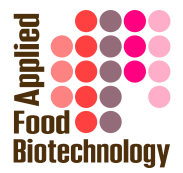 Applied Food BiotechnologyNational Nutrition and Food Technology Research Institute, Shahid Behehsti University of Medical Sciences,P.O.Box: 19395-4741. TehranFax: 0098-21-22376473Journal homepage: www.journals.sbmu.ac.ir/afbNumberNameAffiliationAcademic emailAuthor`s nameUniversity of Res.Academic EmailTelScopus h-index§ORCIDIDSignatureCorresponding Co-author1Co-author 2Co-author 3Co-author4Co-author 5Co-author 6Co-author7Co-author 8Co-author 9